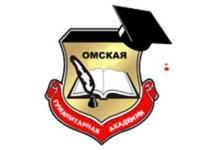 МЕТОДИЧЕСКИЕ УКАЗАНИЯ ПРАКТИЧЕСКОЙ ПОДГОТОВКИ ПРИ РЕАЛИЗАЦИИ ПРОИЗВОДСТВЕННОЙ ПРАКТИКИПРОИЗВОДСТВЕННАЯ ПРАКТИКА (ПРАКТИКА ПО ПОЛУЧЕНИЮ ПРОФЕССИОНАЛЬНЫХ УМЕНИЙ И ОПЫТА ПРОФЕССИОНАЛЬНОЙ ДЕЯТЕЛЬНОСТИ)Направление:44.03.01 Педагогическое образование(уровень бакалавриата)
Направленность (профиль) программы: «Профессиональное образование»Омск, 2021Составитель:к.п.н., доцент Т.В. СавченкоРекомендованы решением кафедры педагогики, психологии и социальной работыПротокол от 26 марта 2021 г. № 8Зав. кафедрой, д.п.н., профессор                                Е.В. ЛопановаМетодические указания предназначены для студентов Омской гуманитарной академии, обучающихся по направлению подготовки 44.03.01 Педагогическое образование (уровень бакалавриата), направленность (профиль) программы: «Профессиональное образование».СОДЕРЖАНИЕ1.	Общие положения2.	Содержание производственной практики (практики по получению профессиональных умений и опыта профессиональной деятельности)3.	Требования к оформлению отчёта производственной практики (практики по получению профессиональных умений и опыта профессиональной деятельности)ПриложенияОбщие положения1.1 Цели и задачи практической подготовки в форме производственной практикиПрактическая подготовка студентов по направлению 44.03.01 Педагогическое образование (уровень бакалавриата), направленность (профиль) программы: «Профессиональное образование» проводится в соответствии с ФГОС ВО, графиком учебного процесса, учебным планом. Производственная практика (практика по получению профессиональных умений и опыта профессиональной деятельности) является обязательной и представляет особый вид учебных занятий, непосредственно ориентированных на профессионально-практическую подготовку обучающихся.Раздел образовательной программы «Практика» реализуется в рамках   осуществления практической подготовки обучающихся. Практическая подготовка – это форма организации образовательной деятельности при освоении образовательной программы в условиях выполнения обучающимися определенных видов работ, связанных с будущей профессиональной деятельностью и направленных на формирование, закрепление, развитие практических навыков и компетенций по профилю «Профессиональное образование». Методические указания составлены в соответствии с:Федеральным законом  N 273-ФЗ - Федеральный закон от 29 декабря 2012 года N 273-ФЗ «Об образовании в Российской Федерации»; Федеральным законом  N 403-ФЗ - Федеральный закон от 2 декабря 2019 г. N 403-ФЗ «О внесении изменений в Федеральный закон «Об образовании в Российской Федерации» и отдельные законодательные акты Российской Федерации»; Приказом N 885/390, соответственно - Положением о практической подготовке обучающихся, утвержденным  приказом Министерства науки и высшего образования Российской Федерации и Министерства просвещения Российской Федерации от 5 августа 2020 г. N 885/390 (зарегистрированным  Министерством юстиции Российской Федерации 11 сентября 2020 г., регистрационный N 59778).Положением о практической подготовке обучающихся, осваивающих основные образовательные программы высшего образования – программы бакалавриата, программы магистратуры в ЧУОО ВО «Омская гуманитарная академия» (одобренным  на заседании Студенческого совета протокол № 2 от 28.09.2020 г, одобренным решением Ученого совета ЧУОО ВО «ОмГА» протокол № 2 от 28.09.2020 года, утвержденным  Председателем Ученого совета пр.№ 122 от 28.09.2020 г).  Практическая подготовка в форме производственной практики (практика по получению профессиональных умений и опыта профессиональной деятельности) (далее производственная практика) – это вид учебной работы, направленный на расширение и закрепление теоретических знаний, полученных в процессе обучения, приобретение и совершенствование практических навыков по избранной образовательной программе, подготовку к будущей профессиональной деятельности. В ходе прохождения практической подготовки в форме производственной практики (практики по получению профессиональных умений и опыта профессиональной деятельности) происходит закрепление знаний по естественнонаучным и педагогическим дисциплинам, изучаемым в соответствии с учебным планом по направлению 44.03.01 Педагогическое образование, вырабатываются практические навыки, способствующие комплексному формированию общекультурных и профессиональных компетенций студентов.Целью практической подготовки в форме производственной практики является обеспечение психолого-педагогической и личностной готовности студентов к решению задач воспитания подрастающего поколения и содействию формирования личности на основе присущей российскому обществу системы ценностей; приобретение студентами навыков и умений применительно к профессиональной деятельности; изучение методик сбора и обработки информации.К задачам практической подготовки в форме производственной практики относятся:углубление и закрепление теоретических знаний, а также применение этих знаний в практической профессиональной деятельности;получение сведений о специфике профессии и овладение профессиональными навыками; ознакомление студентов с воспитательной системой образовательной организации, в которой студент проходит практику;подготовка студентов к осознанному и углубленному изучению специальных дисциплин по профессиональному образованию; ознакомление с организацией и методами воспитательной работы с обучающимися; практическое овладение современными педагогическими технологиями организации и проведения различных воспитательных мероприятий;воспитание ответственного отношения к будущей профессии;овладение методикой организации воспитательной работы с обучающимися с учётом их возрастных и индивидуальных особенностей, в том числе с лицами с ОВЗ;развитие умений самостоятельно выявлять, анализировать и разрешать проблемные педагогические ситуации;развитие аналитико-рефлексивных, коммуникативных, организаторских, проектных, диагностических и прикладных умений.1.2 Формы и способы проведения практической подготовки обучающихся в форме производственной практикиСогласно Учебному плану направления подготовки 44.03.01 Педагогическое образование (уровень бакалавриата) производственная практика (практики по получению профессиональных умений и опыта профессиональной деятельности) проводится путём сочетания в календарном учебном графике периодов учебного времени для проведения практик с периодом учебного времени для проведения теоретических занятий. Непрерывная форма проведения производственной практики (практики по получению профессиональных умений и опыта профессиональной деятельности) может быть установлена только в соответствии с индивидуальным учебным планом обучающегося.Производственную практику (практику по получению профессиональных умений и опыта профессиональной деятельности) бакалавры проходят в образовательных организациях. Базами производственной практики для направления подготовки 44.03.01 Педагогическое образование, направленность (профиль) программы: «Профессиональное образование» могут выступать образовательные организации начального и среднего профессионального образования как на территории г. Омска, так и по месту жительства бакалавра.В процессе прохождения практики обучающиеся находятся на рабочих местах и выполняют часть обязанностей штатных работников как внештатные работники, а при наличии вакансии практикант может быть зачислен на штатную должность с выплатой заработной платы. Зачисление обучающегося на штатные должности не освобождает их от выполнения программы практики.Для лиц с ограниченными возможностями здоровья прохождение практики должно учитывать состояние здоровья и требования по доступности мест прохождения практики и аудиторий для получения консультаций у руководителя.Академия и образовательная организация должны соответствовать условиям организации обучения обучающихся с ограниченными возможностями здоровья, определяющегося адаптированной образовательной программой, а для инвалидов также в соответствии с индивидуальной программой реабилитации инвалида. Под специальными условиями для прохождения практики обучающимися с ограниченными возможностями здоровья и инвалидов понимаются условия обучения таких обучающихся, включающие в себя использование специальных образовательных программ и методов обучения и воспитания, специальных учебников, учебных пособий и дидактических материалов, специальных технических средств обучения коллективного и индивидуального пользования, предоставление услуг ассистента (помощника), оказывающего обучающимся необходимую техническую помощь, проведение групповых и индивидуальных коррекционных занятий, обеспечение доступа к зданиям организаций и другие условия, без которых невозможно или затруднено освоение образовательных программ обучающимися с ограниченными возможностями здоровья и инвалидов.1.3 Организация практической подготовки обучающихся в форме производственной практикиПроизводственная практика (практика по получению профессиональных умений и опыта профессиональной деятельности) бакалавров проходит в соответствии с учебным планом в течение 2 недель.Общее руководство практикой осуществляет Омская гуманитарная академия, в том числе:-	заключает договоры с образовательными организациями, являющимися объектами практики;-	устанавливает календарные графики прохождения практики;-	осуществляет контроль за организацией и проведением практики, соблюдением её сроков и сроков отчётности бакалавров.Методическое руководство учебной практикой осуществляет кафедра педагогики, психологии и социальной работы.Квалификация руководителей практики должна соответствовать квалификационным характеристикам, установленным согласно Приказу Министерства труда и социальной защиты РФ «Об утверждении профессионального стандарта «Педагог профессионального обучения, профессионального образования и дополнительного профессионального образования» от 08.09.2015 г. № 608н.Перед убытием к месту прохождения практики студент проходит инструктаж по технике безопасности, знакомится с программой практики, изучает рекомендуемую справочную и специальную литературу, при необходимости консультируется у руководителя практики.Обязанности кафедры, ответственной за организацию практики (выпускающей кафедры): назначение руководителей практики из числа научно-педагогических работников, подготовка приказа о распределении студентов на практику, обеспечение образовательных организаций и самих студентов программами практики, согласование программ практики с базами практики, методическое руководство, а также проведение организационного собрания студентов-практикантов и руководителей практики по разъяснению целей, содержания, порядка и контроля прохождения практики. Функции организации – базы практики и обязанности руководителя практики – представителя организации: обеспечение эффективного прохождения практики. Функции руководителя практики от организации возлагаются на руководителя образовательной организации. Руководитель практики – представитель организации распределяет студентов по рабочим местам, контролирует соблюдение трудовой и производственной дисциплины практикантами, знакомит с организацией работ на конкретном рабочем месте, контролирует ведение дневников, подготовку отчётов, составление студентами отчётов о практике. По итогам практики руководитель практики – представитель организации готовит производственную характеристику – отзыв от организации. Данный отзыв прилагается к отчёту о практике. Отзыв руководителя практики может отражать следующие моменты: характеристика бакалавра как специалиста, овладевшего определённым набором профессиональных компетенций; способность к организаторской и образовательной деятельности, к творческому и педагогическому мышлению, инициативность и дисциплинированность, направления для дальнейшего совершенствования, недостатки и пробелы в подготовке студента. Даётся, как правило, качественная оценка выполнения студентом работ по четырёхбалльной шкале («отлично», «хорошо», «удовлетворительно», «неудовлетворительно»).Во время прохождения практики студент должен подготовить письменный отчёт о прохождении практики, соответствующий программе практики, индивидуальному заданию и требованиям по оформлению, который сдаётся руководителю практики от академии и защищается.1.4 Подведение итогов практической подготовки обучающихся в форме производственной практики. Защита отчёта.Срок сдачи студентами отчёта о практике на кафедру устанавливается кафедрой в соответствии с учебным планом и графиком учебного процесса. Руководитель практики от кафедры проверяет отчёт на соответствие программе практики, индивидуальному заданию, наличию первичных документов, отражающих деятельность организации.Итоговая дифференцированная отметка («отлично», «хорошо», «удовлетворительно», «неудовлетворительно») по результатам прохождения практики определяется на заседании специальной комиссии по защите отчёта, состав которой определяется кафедрой, в сроки, устанавливаемые кафедрой. Перенос сроков защиты возможен только при прохождении студентом практики за пределами региона, а также при наличии иных уважительных причин по письменному заявлению студента. Перенос сроков защиты практики оформляется в установленном порядке. В процессе защиты студент должен кратко охарактеризовать образовательную организацию, являющуюся базой практики, изложить основные выводы о деятельности организации, ответить на вопросы членов комиссии.Основными требованиями, предъявляемыми к отчёту о практике и его защите, являются:-	выполнение программы практики, соответствие разделов отчёта разделам программы;-	самостоятельность студента при подготовке отчёта;-	соответствие заголовков и содержания разделов;-	наличие выводов и предложений по разделам;-	выполнение индивидуального задания, согласованного с научным руководителем;-	соблюдение требований к оформлению отчёта о практике;-	полные и чёткие ответы на вопросы комиссии при защите отчёта.Критерии оценивания результатов практики. Для получения отметки «отлично» необходимо продемонстрировать высокий уровень по всем требованиям, предъявляемым к содержанию и оформлению отчёта о практике и его защите, правильно и полно ответить на вопросы членов комиссии. Для получения отметки «хорошо» необходимо продемонстрировать средний уровень (с незначительными отклонениями) по всем требованиям, предъявляемым к содержанию и оформлению отчёта о практике и его защите, правильно ответить на вопросы членов комиссии.Для получения отметки «удовлетворительно» необходимо продемонстрировать допустимый уровень (с незначительными отклонениями) по всем требованиям, предъявляемым к содержанию и оформлению отчёта о практике и его защите, поверхностно ответить на вопросы членов комиссии.Отметкой «неудовлетворительно» оценивается уровень «ниже допустимого» как минимум по одному требованию, предъявляемому к содержанию и оформлению отчёта о практике и его защите. Положительная отметка по результатам защиты отчёта о практике вносится в ведомость и зачётную книжку студента.Студенты, по уважительной или неуважительной причине не выполнившие программу практики, не защитившие отчёт о практике в установленный срок или получившие неудовлетворительную отметку при защите отчёта, получают академическую задолженность, ликвидация которой документально оформляется и осуществляется в установленном порядке. 2. Содержание практической подготовки обучающихся в форме производственной практикиПо прибытии на место практики бакалавр должен в первую очередь пройти инструктаж по технике безопасности (отражается в дневнике практики и в совместном графике первым пунктом (приложения Г; В)), затем:-	ознакомиться с особенностями образовательной организации – базы практики, с учредительными документами организации, её организационно-правовой формой;-	полностью выполнить задания, предусмотренные программой практики и индивидуальные задания, выданные преподавателем – руководителем практики (приложение Б), вести дневник практики, записи в котором должны отражать проделанную работу за соответствующий период;-	подчиняться действующим в образовательной организации правилам внутреннего распорядка;-	строго соблюдать правила эксплуатации оборудования, технику безопасности, правила охраны труда и производственной санитарии в организации;-	регулярно информировать руководителя практики о ходе её прохождения и о возникающих проблемах;-	нести ответственность за выполнение работы и её результаты, представлять в установленном порядке руководителю практики обязательные документы о прохождении практики.В соответствии с учебным планом производственная практика (практика по получению профессиональных умений и опыта профессиональной деятельности) включает следующие разделы:Общее знакомство с организацией, на базе которой проводится практикаБакалавр должен ознакомиться с базой практики, быть представленным коллегам, пройти инструктаж по технике безопасности и инструктаж на рабочем месте, изучить документацию, функциональные обязанности, информационное и материальное обеспечение. Познакомиться с распорядком дня на период практики. Пройти инструктаж по технике безопасности в условиях организации.Ознакомление с материально-техническим, дидактическим оборудованием образовательной организации, учебных кабинетов, библиотеки образовательной организации в области внеучебной деятельности.Знакомство с представителями администрации образовательной организации, составление «Визитной карточки» образовательной организации; изучение правил внутреннего распорядка; направлений деятельности, режима работы, структуры образовательной организации; истории развития. Экскурсия по образовательной организации.Ознакомление с воспитательной системой образовательной организации; изучение планов воспитательной работы, личных дел обучающихся, расписания учебных занятий.Изучение деятельности куратора (мастера производственного обучения), условий и режима труда; профессиональных служебных обязанностей. Оказание помощи куратору (мастеру производственного обучения) в организации и проведении воспитательной работы с обучающимися. Проведение воспитательного(-ых) мероприятия(-й) и его/их рефлексивный анализ (приложение И).Изучение коллектива учащихся. Составление психолого-педагогической характеристики одного учащегося.Обобщение полученных результатов на практике. Самооценка результативности практики. Подготовка тематического выступления на итоговой конференции. 3. Требования к оформлению отчёта практической подготовки обучающихся в форме производственной практики3.1 Содержание отчёта При составлении отчёта о практике используются дневник и материалы, накопленные по каждой изученной теме программы.Отчёт о производственной практике (практике по получению профессиональных умений и опыта профессиональной деятельности) должен содержать 20 – 30 страниц машинописного текста и иметь:титульный лист (приложение А);содержание;введение;тематические разделы;заключение;приложения.Содержание включает наименование тематических разделов с указанием номера их начальной страницы.Во введении даётся общая характеристика практики, указываются её цели и задачи, кратко характеризуются задания, полученные практикантом от руководителей практики, указываются способы их выполнения.В тематических разделах представляются материалы, собранные и подготовленные в процессе практики.В заключении подводятся итоги практики, формулируются выводы.3.2 оформление отчётаКаждая письменная работа должна быть набрана в текстовом редакторе (с включением таблиц и иллюстраций непосредственно в текст работы) и сохранена в формате .doc в виде одного файла (начиная с титульного листа и заканчивая последней страницей). Формат страницы – А4.Текст письменной работы следует набирать, соблюдая следующие размеры полей: правое – 10 мм, верхнее и нижнее – 20 мм, левое – 30 мм. Тип шрифта: Times New Roman, размер: 14 pt (пунктов) (на рисунках и в таблицах допускается применение более мелкого размера шрифта, но не менее 10 pt). Текст печатается через полтора интервала, красная строка – 1,25 см. Цвет шрифта должен быть чёрным, необходимо соблюдать равномерную плотность, контрастность и чёткость изображения по всей работе. Полужирный шрифт, курсив и подчеркнутый шрифт не применяются.Выравнивание текста – по ширине. Выравнивание таблиц и рисунков – по центру.Расстановка переносов – автоматическая.Каждая страница текста, включая иллюстрации и приложения, нумеруется арабскими цифрами по порядку без пропусков и повторений. Титульный лист включается в общее количество страниц, но номер страницы на нем не проставляется. Номера страниц проставляются в центре нижней части листа (нижнего колонтитула) без точки. Требования к оформлению отчёта изложены в Положении о правилах оформления письменных работ и отчётов обучающихся ОмГА, с которыми можно ознакомиться, пройдя по ссылке: http://omga.su/sveden/files/pol_o_prav_oform.pdfПриложение АЧастное учреждение образовательная организация высшего образования
«Омская гуманитарная академия»(ЧУОО ВО «ОмГА»)Кафедра педагогики, психологии и социальной работыОТЧЕТО ПРАКТИЧЕСКОЙ ПОДГОТОВКЕ(ПРОИЗВОДСТВЕННАЯ ПРАКТИКА)Вид практики: Производственная практикаТип практики: Практика по получению профессиональных умений и опыта профессиональной деятельностиВыполнил(а):  __________________________________Фамилия И.О.Направление подготовки: 44.03.01 Педагогическое образование (уровень бакалавриата)Направленность (профиль) программы: «Профессиональное образование»Форма обучения: ________________________________Руководитель практики от ОмГА:_______________________________________________Уч. степень, уч. звание, Фамилия И.О.___________________________________подписьМесто прохождения практики: (адрес, контактные телефоны):  __________________________________________________________________________________________________Руководитель принимающей организации:  ______________      ________________________________________________________ подпись                                                                (должность, Ф.И.О., контактный телефон)
м.п.Омск, 20__Кафедра педагогики, психологии и социальной работыЗадание для практической подготовки (производственная практика)_____________________________________________________Фамилия, имя, отчество студента(-ки)Направление подготовки: 44.03.01 Педагогическое образование (уровень бакалавриата)Направленность (профиль) программы: «Профессиональное образование»Вид практики: Производственная практикаТип практики: Практика по получению профессиональных умений и опыта профессиональной деятельностиИндивидуальные задания для практической подготовки при реализации производственной практики (пример):1. Познакомиться с распределением студентов на практику по организациям и учреждениям. Изучить права и обязанностями студентов во время прохождения практики. Результат: Оформление в «Дневнике практики» титульного листа. Договор.2. Осуществить общее знакомство с организацией, на базе которой проводится практика, с её руководством и педагогическим составом, информационным и материальным обеспечением. Результат: информационная справка об образовательной организации/описание рабочего места.3. Познакомиться с воспитательной системой образовательной организации (базы практики). Результат: характеристика воспитательной системы базы практики.4. Изучить коллектив учащихся и личность отдельного обучающегося. Результат: психолого-педагогическая характеристика коллектива группы и одного обучающегося.5. Подготовить и провести воспитательные мероприятия (в соответствии с планом воспитательной работы). Результат: сценарии воспитательных мероприятий, их анализ.6. Оказывать помощь в работе куратору (мастеру производственного обучения). Результат: описание дел.7. Осуществить самооценку результативности практики. Обобщить полученные на практике результаты. Результат: Отчёт по практике в установленной форме. Дата выдачи задания: ___._________________.20____ г.Руководитель практики от ОмГА:  ________________    Руководитель практики от профильной организации (при прохождении практики в профильной организации):  ______________________    Задание принял(а) к исполнению:  ________________Приложение ВЧастное учреждение образовательная организация высшего образования
«Омская гуманитарная академия»(ЧУОО ВО «ОмГА»)СОВМЕСТНЫЙ  РАБОЧИЙ ГРАФИК (ПЛАН) ПРОГРАММЫ ПРАКТИЧЕСКОЙПОДГОТОВКИ (ПРОИЗВОДСТВЕННАЯ ПРАКТИКА) __________________________________________________________________ (Ф.И.О. обучающегося) Направление подготовки: 44.03.01 Педагогическое образование (уровень бакалавриата)Направленность (профиль) программы: «Профессиональное образование»Вид практики: Производственная практикаТип практики: Практика по получению профессиональных умений и опыта профессиональной деятельностиРуководитель практики от ОмГА ___________________________________________________                                                          (Уч. степень, уч. звание, Фамилия И.О.) Наименование профильной организации ______________________________________________________________________________________________________________________________Руководитель практики от профильной организации_____________________________________(должность, Ф.И.О.) _______________________________________________________________________________Заведующий кафедрой ППиСР:	__________________ / ____________________________подписьРуководитель практики от ОмГА	___________________ / ___________________________подписьРуководитель практики от профильной организации ______________/ _________________      подписьПодпись _____________________________________________________________________       в родительном падеже: должность, ФИО руководителя практики от профильной организацииудостоверяю______________   __________________________________________________           подпись	                 Должность, ФИО должностного лица, удостоверившего подписьМ.П.Приложение ГДНЕВНИК ПО ПРАКТИЧЕСКОЙ ПОДГОТОВКЕ(ПРОИЗВОДСТВЕННА ПРАКТИКА)Подпись обучающегося_____________________________  Подпись руководителя практики 
от принимающей организации _______________________  Приложение ДОТЗЫВ-ХАРАКТЕРИСТИКАСтудент(-ка)________________________________________________________направления подготовки________________________________________________________ ____________________________________________________________ ЧУОО ВО «ОмГА»
проходил(-а) производственную практику в________________________________________ _____________________________________________________________________________
(наименование организации, адрес)В период практической подготовки при реализации производственной  практики студент(ка) выполнял(а) следующие виды деятельности: _________________________________________________________________________________________________________________________________________________________________________________________________________________________________________________________________________________________________________________________________________________________В ходе практической подготовки при реализации производственной  практики обнаружил(а) следующие умения и навыки:
________________________________________________________________________________________________________________________________________________________________________________________________________________________________________________________________________________________________________________________________________Замечания: ________________________________________________________________________________________________________________________________________________________________________________________________________________________________________________________________________________________________________________________________________
Общая характеристика уровня сформированности компетенций по итогам прохождения практической подготовки при реализации производственной  практики: _____________________________________________________________________________________________________________________________________________________________________________________________________________________________________________Рекомендуемая отметка: _____________________________________________________________
Руководитель практики от профильной организации_____________________________________подписьПодпись _____________________________________________________________________       в родительном падеже: должность, ФИО руководителя практики от профильной организацииудостоверяю ______________     _________________________________________________           подпись	                                  Должность, ФИО должностного лица, удостоверившего подпись М.П.Приложение ЕДоговор о практической подготовке обучающихся, заключаемый между организацией, осуществляющей образовательную деятельность, и организацией, осуществляющей деятельность по профилю соответствующей образовательной программыг.Омск								"___"_____________20___г.     Частное учреждение образовательная организация высшего образования «Омская гуманитарная академия»,								именуемое  в дальнейшем "Организация", в лице  Ректора					,действующего на основании 		Устава							,с одной стороны, и _____________________________________________________,именуем_____ в   дальнейшем    "Профильная   организация",    в      лице______________________________________________, действующего на основании______________________________________________________, с другой стороны,именуемые по отдельности "Сторона",   а вместе   - "Стороны",   заключилинастоящий Договор о нижеследующем.1. Предмет Договора1.1. Предметом настоящего Договора является организация практической подготовки обучающихся (далее - практическая подготовка).1.2. Образовательная программа (программы), компоненты образовательной программы, при реализации которых организуется практическая подготовка, количество обучающихся, осваивающих соответствующие компоненты образовательной программы, сроки организации практической подготовки, согласуются Сторонами и являются неотъемлемой частью настоящего Договора (приложением 1).1.3. Реализация компонентов образовательной программы, согласованных Сторонами в приложении № 1 к настоящему Договору (далее - компоненты образовательной программы), осуществляется в помещениях Профильной организации, перечень которых согласуется Сторонами и является неотъемлемой частью настоящего Договора (приложение № 2).2. Права и обязанности Сторон2.1. Организация обязана:2.1.1 не позднее, чем за 10 рабочих дней до начала практической подготовки по каждому компоненту образовательной программы представить в Профильную организацию поименные списки обучающихся, осваивающих соответствующие компоненты образовательной программы посредством практической подготовки;2.1.2 назначить руководителя по практической подготовке от Организации, который:обеспечивает организацию образовательной деятельности в форме практической подготовки при реализации компонентов образовательной программы;организует участие обучающихся в выполнении определенных видов работ, связанных с будущей профессиональной деятельностью;оказывает методическую помощь обучающимся при выполнении определенных видов работ, связанных с будущей профессиональной деятельностью;несет ответственность совместно с ответственным работником Профильной организации за реализацию компонентов образовательной программы в форме практической подготовки, за жизнь и здоровье обучающихся и работников Организации, соблюдение ими правил противопожарной безопасности, правил охраны труда, техники безопасности и санитарно-эпидемиологических правил и гигиенических нормативов;2.1.3 при смене руководителя по практической подготовке в 2–х дневный срок сообщить об этом Профильной организации;2.1.4 установить виды учебной деятельности, практики и иные компоненты образовательной программы, осваиваемые обучающимися в форме практической подготовки, включая место, продолжительность и период их реализации;2.1.5 направить обучающихся в Профильную организацию для освоения компонентов образовательной программы в форме практической подготовки;2.1.6 _________________(иные обязанности Организации).2.2. Профильная организация обязана:2.2.1 создать условия для реализации компонентов образовательной программы в форме практической подготовки, предоставить оборудование и технические средства обучения в объеме, позволяющем выполнять определенные виды работ, связанные с будущей профессиональной деятельностью обучающихся;2.2.2 назначить ответственное лицо, соответствующее требованиям трудового законодательства Российской Федерации о допуске к педагогической деятельности, из числа работников Профильной организации, которое обеспечивает организацию реализации компонентов образовательной программы в форме практической подготовки со стороны Профильной организации;2.2.3 при смене лица, указанного в пункте  2.2.2, в 2-х дневный срок сообщить об этом Организации;2.2.4 обеспечить безопасные условия реализации компонентов образовательной программы в форме практической подготовки, выполнение правил противопожарной безопасности, правил охраны труда, техники безопасности и санитарно-эпидемиологических правил и гигиенических нормативов;2.2.5 проводить оценку условий труда на рабочих местах, используемых при реализации компонентов образовательной программы в форме практической подготовки, и сообщать руководителю Организации об условиях труда и требованиях охраны труда на рабочем месте;2.2.6 ознакомить обучающихся с правилами внутреннего трудового распорядка Профильной организации,_________________________________________________(указываются иные локальные нормативные_______________________________________________________________________;акты Профильной организации)2.2.7 провести инструктаж обучающихся по охране труда и технике безопасности и осуществлять надзор за соблюдением обучающимися правил техники безопасности;2.2.8 предоставить обучающимся и руководителю по практической подготовке от Организации возможность пользоваться помещениями Профильной организации, согласованными Сторонами (приложение № 2 к настоящему Договору), а также находящимися в них оборудованием и техническими средствами обучения;2.2.9 обо всех случаях нарушения обучающимися правил внутреннего трудового распорядка, охраны труда и техники безопасности сообщить руководителю по практической подготовке от Организации;2.2.10 _____________(иные обязанности Профильной организации).2.3. Организация имеет право:2.3.1 осуществлять контроль соответствия условий реализации компонентов образовательной программы в форме практической подготовки требованиям настоящего Договора;2.3.2 запрашивать информацию об организации практической подготовки, в том числе о качестве и объеме выполненных обучающимися работ, связанных с будущей профессиональной деятельностью;2.3.3 __________________(иные права Организации).2.4. Профильная организация имеет право:2.4.1 требовать от обучающихся соблюдения правил внутреннего трудового распорядка, охраны труда и техники безопасности, режима конфиденциальности, принятого в Профильной организации, предпринимать необходимые действия, направленные на предотвращение ситуации, способствующей разглашению конфиденциальной информации;2.4.2 в случае установления факта нарушения обучающимися своих обязанностей в период организации практической подготовки, режима конфиденциальности приостановить реализацию компонентов образовательной программы в форме практической подготовки в отношении конкретного обучающегося;2.4.3 ___________(иные права Профильной организации).3. Срок действия договора3.1. Настоящий Договор вступает в силу после его подписания и действует до полного исполнения Сторонами обязательств.4. Заключительные положения4.1. Все споры, возникающие между Сторонами по настоящему Договору, разрешаются Сторонами в порядке, установленном законодательством Российской Федерации.4.2. Изменение настоящего Договора осуществляется по соглашению Сторон в письменной форме в виде дополнительных соглашений к настоящему Договору, которые являются его неотъемлемой частью.4.3. Настоящий Договор составлен в двух экземплярах, по одному для каждой из Сторон. Все экземпляры имеют одинаковую юридическую силу.Адреса, реквизиты и подписи СторонПриложение ЖОбразец заявления для прохождения производственной практики (практики по получению профессиональных умений и опыта профессиональной деятельности)о практической подготовке обучающихсяПрошу направить для прохождения программы в форме практической подготовки при реализации производственной практики (практики по получению первичных профессиональных умений и опыта профессиональной деятельности) в ___________________________________________________________________________________________________________________________________Даю свое согласие на прохождение практики вне места жительства (места пребывания в период освоения образовательной программы)(для обучающихся, проходящих практику вне места жительства г. Омск /места пребывания в период освоения образовательной программы г. Омск)Для обучающихся, проходящих практику в г. Омск, согласие не требуется .Контактная информация:_______ _____________________________________и назначить руководителем практики от ОмГА:__________________________________________________________________(Ф.И.О., должность преподавателя)Руководителем практики от профильной организации:__________________________________________________________________(Ф.И.О., должность руководителя практики)Обучающийся ____________________________				                         ___________Ф.И.О. (полностью) 									               (подпись)Руководитель практики				__________________________	                                                                                               ___________(Ф.И.О., должность преподавателя)							                 (подпись)Зав. кафедрой__________________________	                                                       ___________(Ф.И.О., должность)							                                                      (подпись)______________дата (за 14 дней до прохождения практики)Приложение ЗПримерный план подготовки мероприятия:I-й этап – подготовительный этап (определение темы, постановка целей, уточнение аудитории, составление плана работы, определение хода и содержания мероприятия, анализ и подбор литературы, определение методов и приемов, разработка сценария, подготовка атрибутов, реквизита, определение участников, подготовка и распределение заданий и т.п.).II этап – проведение мероприятия (активность и эмоциональность мероприятия, корректировка при необходимости, награждения и т.п.)III этап – рефлексия мероприятия (включая прогноз на будущее).Приложение ИПримерная схема самоанализа:Общий эмоциональный фон в процессе практики:- атмосфера: рабочая/нерабочая, продуктивная, напряженная, агрессивная, психологически комфортная/ некомфортная, высокая активность и т.п.;- впечатления от первого самостоятельно подготовленного и проведенного мероприятия (ваши ощущения и состояние, чем вызвано);- взаимоотношения с обучающимися (формальные, официальные, полное взаимопонимание и сотрудничество, дружеские и др.).Стиль общения и манера поведения (авторитарный, демократичный, либеральный, сотрудничество; диалог, монолог, приказ, беседа; речь – спокойная, образная, выразительная, монотонная, быстрая, медленная, четкая, непонятная и т.п.).Организация совместной деятельности обучающихся (умеют ли сотрудничать, готовы ли к совместной работе, уровень самостоятельности и активности, как была организована совместная работа – ее плюсы и недостатки).Итоговый вывод – самооценка Вас как классного руководителя (мастера производственного обучения):- уровень мотивации деятельности – низкий, средний, высокий. Что этому способствовало;- была ли деятельность,в целом, успешной или не совсем успешной, в чем причина;- эмоциональное состояние до и после практики – какие изменения произошли;- есть ли желание работать в системе профессионального образования, если нет, то почему.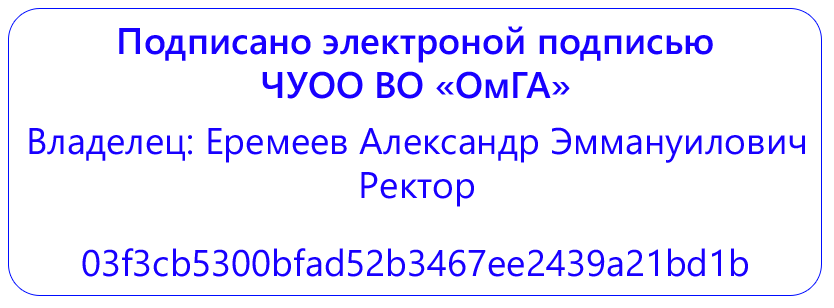 Частное учреждение образовательная организация высшего образования
«Омская гуманитарная академия»Кафедра педагогики, психологии и социальной работыСроки проведенияПланируемые работыИнструктаж по технике безопасностиИнформационная справка об образовательной организации/Описание рабочего места в организацииОзнакомление с воспитательной системой образовательной организации (изучение плана воспитательной работы, личных дел, расписания учебных занятий)Изучение коллектива учащихся. Составление психолого-педагогической характеристики коллектива группыИзучение личности одного обучающегося. Составление психолого-педагогической характеристики одного обучающегосяПодготовка и проведение воспитательных мероприятий (по плану воспитательной работы)Оказание помощи в работе куратору (мастеру производственного обучения)Подготовка и предоставление отчёта о прохождении практикиДата(диапазон дат)Вид деятельностиПодпись руководителя практики от принимающей организациио выполненииПрофильная организация:Организация:____________________________(полное наименование)Адрес:________________________________________________(наименование должности, фамилия, имя, отчество (при наличии)М.П. (при наличии) Частное учреждение образовательная организация высшего образования «Омская гуманитарная академия»,(полное наименование)Адрес: 644105, г.Омск, ул. 4 Челюскинцев,2А,                                                                   __________________________________________(наименование должности, фамилия, имя, отчество (при наличии)М.П. (при наличии)